Наименование МОНаименование МОНаименование МОНаименование МОНаименование МОНаименование МОНаименование МОНаименование МОНаименование МОСтандартная операционная карта (СОК)Стандартная операционная карта (СОК)Стандартная операционная карта (СОК)Стандартная операционная карта (СОК)СОК № 1СОК № 1Наименование МОНаименование МОНаименование МОНаименование МОНаименование МОНаименование МОНаименование МОНаименование МОНаименование МОВыписка льготных рецептовВыписка льготных рецептовВыписка льготных рецептовВыписка льготных рецептовСОК № 1СОК № 1ПодразделениеПодразделениеОтделениеОтделениеОтделениеКабинет №Кабинет №Кабинет №Времятакта, секНаименование операцииНаименование операцииНаименование операцииНаименование операции               Лист 1/1               Лист 1/1           -           -           -900Выписка льготных рецептовВыписка льготных рецептовВыписка льготных рецептовВыписка льготных рецептов               Лист 1/1               Лист 1/11№ шагаРабочая пошаговая последовательность и используемый инструментарийРабочая пошаговая последовательность и используемый инструментарийРабочая пошаговая последовательность и используемый инструментарийРабочая пошаговая последовательность и используемый инструментарийРабочая пошаговая последовательность и используемый инструментарийРабочая пошаговая последовательность и используемый инструментарийРабочая пошаговая последовательность и используемый инструментарийРабочая пошаговая последовательность и используемый инструментарийПоказателиПоказателиКлючевые указанияСхема пошаговой рабочей последовательностиСхема пошаговой рабочей последовательностиСхема пошаговой рабочей последовательности№ шагаРабочая пошаговая последовательность и используемый инструментарийРабочая пошаговая последовательность и используемый инструментарийРабочая пошаговая последовательность и используемый инструментарийРабочая пошаговая последовательность и используемый инструментарийРабочая пошаговая последовательность и используемый инструментарийРабочая пошаговая последовательность и используемый инструментарийРабочая пошаговая последовательность и используемый инструментарийРабочая пошаговая последовательность и используемый инструментарийВремя, секХодьба, мКлючевые указанияСхема пошаговой рабочей последовательностиСхема пошаговой рабочей последовательностиСхема пошаговой рабочей последовательности1Занять рабочее место, включить компьютер, войти в программуЗанять рабочее место, включить компьютер, войти в программуЗанять рабочее место, включить компьютер, войти в программуЗанять рабочее место, включить компьютер, войти в программуЗанять рабочее место, включить компьютер, войти в программуЗанять рабочее место, включить компьютер, войти в программуЗанять рабочее место, включить компьютер, войти в программуЗанять рабочее место, включить компьютер, войти в программу90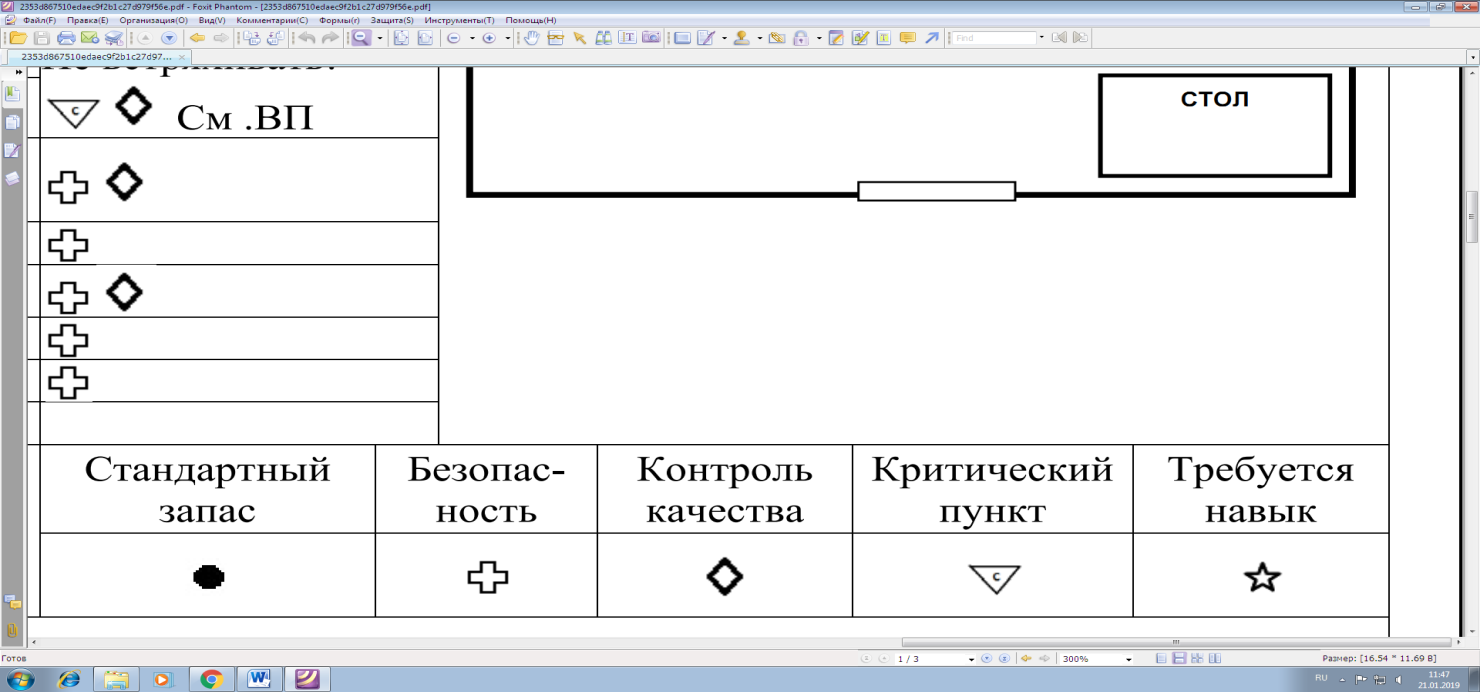 2Пригласить пациента, идентифицировать егоПригласить пациента, идентифицировать егоПригласить пациента, идентифицировать егоПригласить пациента, идентифицировать егоПригласить пациента, идентифицировать егоПригласить пациента, идентифицировать егоПригласить пациента, идентифицировать егоПригласить пациента, идентифицировать его3053Заполнить первичную медицинскую документациюЗаполнить первичную медицинскую документациюЗаполнить первичную медицинскую документациюЗаполнить первичную медицинскую документациюЗаполнить первичную медицинскую документациюЗаполнить первичную медицинскую документациюЗаполнить первичную медицинскую документациюЗаполнить первичную медицинскую документацию180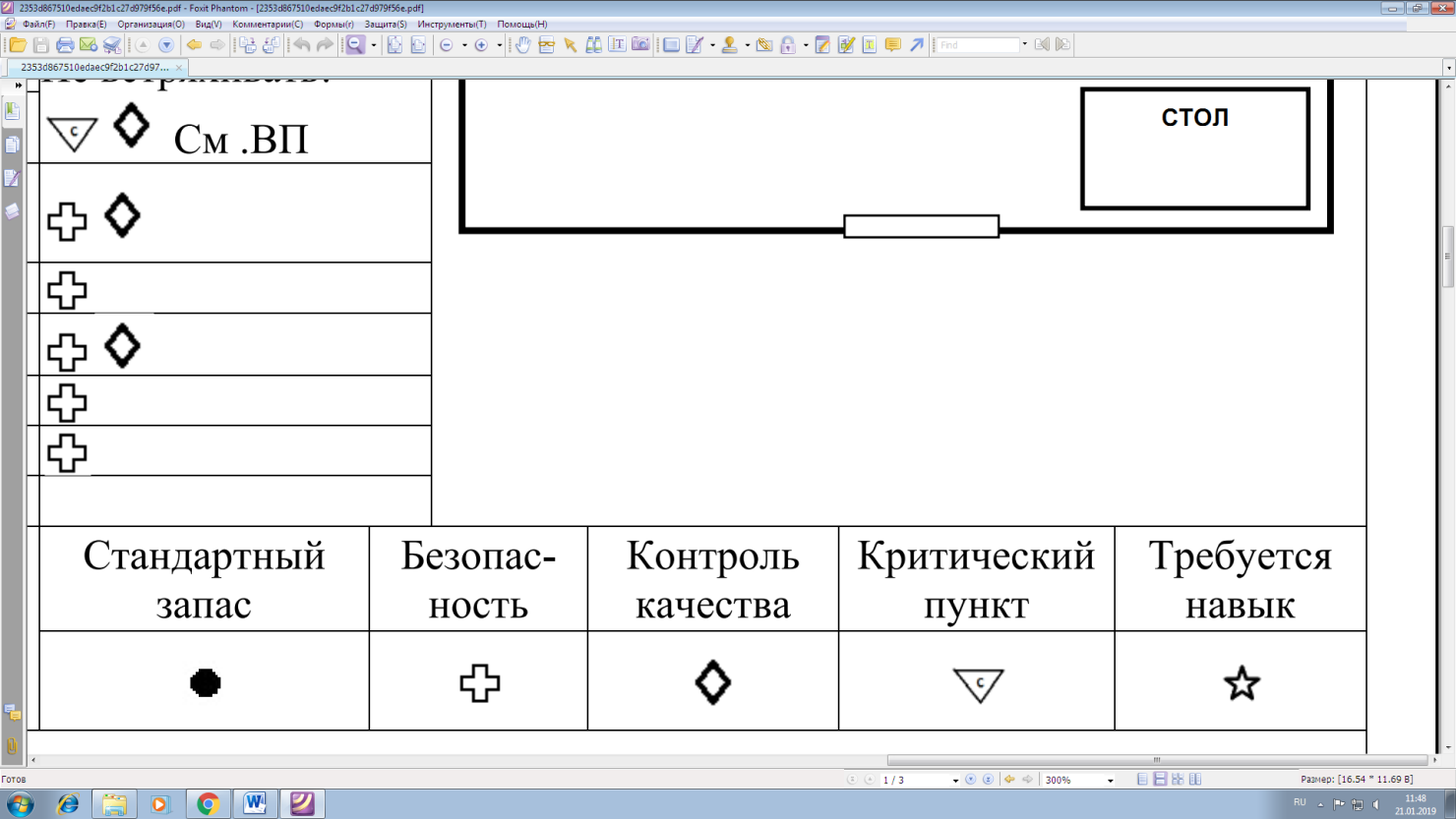 4Открыть программу льготного лекарственного обеспеченияОткрыть программу льготного лекарственного обеспеченияОткрыть программу льготного лекарственного обеспеченияОткрыть программу льготного лекарственного обеспеченияОткрыть программу льготного лекарственного обеспеченияОткрыть программу льготного лекарственного обеспеченияОткрыть программу льготного лекарственного обеспеченияОткрыть программу льготного лекарственного обеспечения902BП5Выписать рецепты, подписать электронной подписьюВыписать рецепты, подписать электронной подписьюВыписать рецепты, подписать электронной подписьюВыписать рецепты, подписать электронной подписьюВыписать рецепты, подписать электронной подписьюВыписать рецепты, подписать электронной подписьюВыписать рецепты, подписать электронной подписьюВыписать рецепты, подписать электронной подписью2406Назначить дату повторной явки для получения рецептаНазначить дату повторной явки для получения рецептаНазначить дату повторной явки для получения рецептаНазначить дату повторной явки для получения рецептаНазначить дату повторной явки для получения рецептаНазначить дату повторной явки для получения рецептаНазначить дату повторной явки для получения рецептаНазначить дату повторной явки для получения рецепта9027Направить пациента в отдельный кабинет для получения  распечатанного электронного рецептаНаправить пациента в отдельный кабинет для получения  распечатанного электронного рецептаНаправить пациента в отдельный кабинет для получения  распечатанного электронного рецептаНаправить пациента в отдельный кабинет для получения  распечатанного электронного рецептаНаправить пациента в отдельный кабинет для получения  распечатанного электронного рецептаНаправить пациента в отдельный кабинет для получения  распечатанного электронного рецептаНаправить пациента в отдельный кабинет для получения  распечатанного электронного рецептаНаправить пациента в отдельный кабинет для получения  распечатанного электронного рецепта508   Попрощаться с пациентом, пригласить на прием следующего   Попрощаться с пациентом, пригласить на прием следующего   Попрощаться с пациентом, пригласить на прием следующего   Попрощаться с пациентом, пригласить на прием следующего   Попрощаться с пациентом, пригласить на прием следующего   Попрощаться с пациентом, пригласить на прием следующего   Попрощаться с пациентом, пригласить на прием следующего   Попрощаться с пациентом, пригласить на прием следующего30ИТОГО:ИТОГО:ИТОГО:ИТОГО:ИТОГО:ИТОГО:ИТОГО:ИТОГО:900СИЗМедицинский халат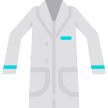 Медицинский халатМаска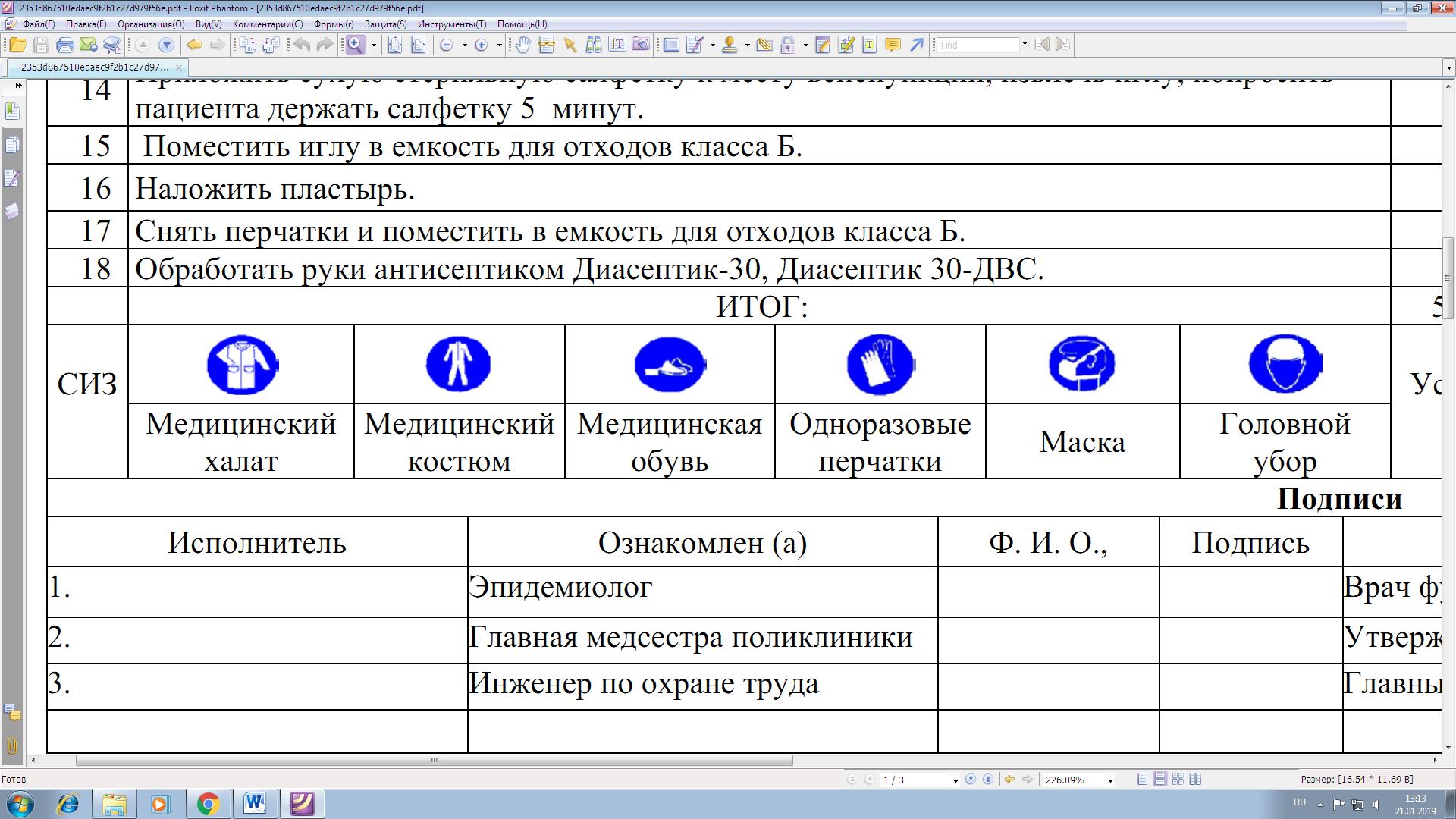 Медицинская обувьМедицинская обувьГоловной уборУсловные обозначенияУсловные обозначенияСтандартныйзапасБезопасностиКонтроль	Критический	Требуетсякачества	Пункт	навыкКонтроль	Критический	Требуетсякачества	Пункт	навыкКонтроль	Критический	Требуетсякачества	Пункт	навыкВизуальноеположениеСИЗМедицинский халатМедицинский халатМаскаМедицинская обувьМедицинская обувьГоловной уборУсловные обозначенияУсловные обозначения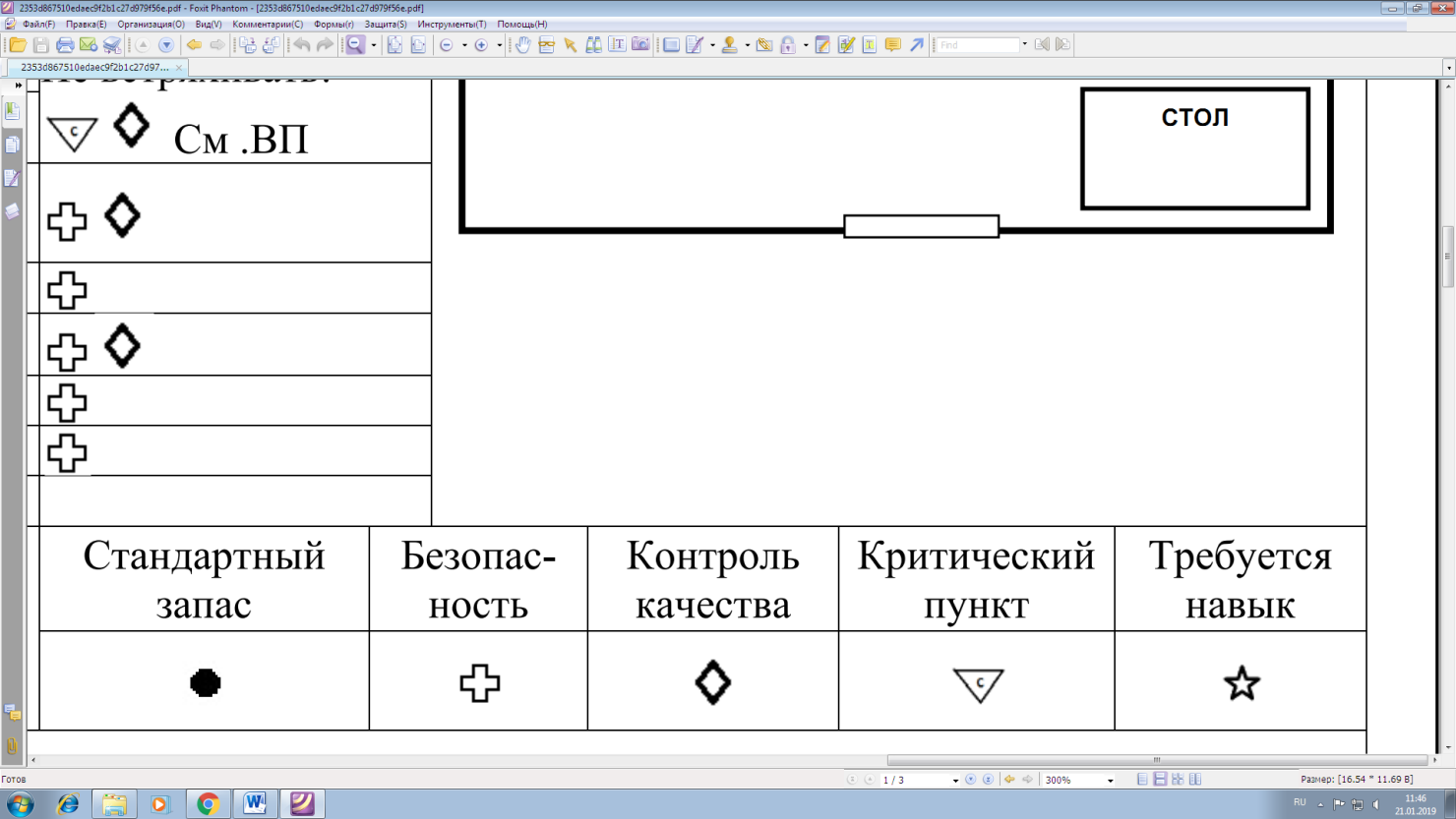 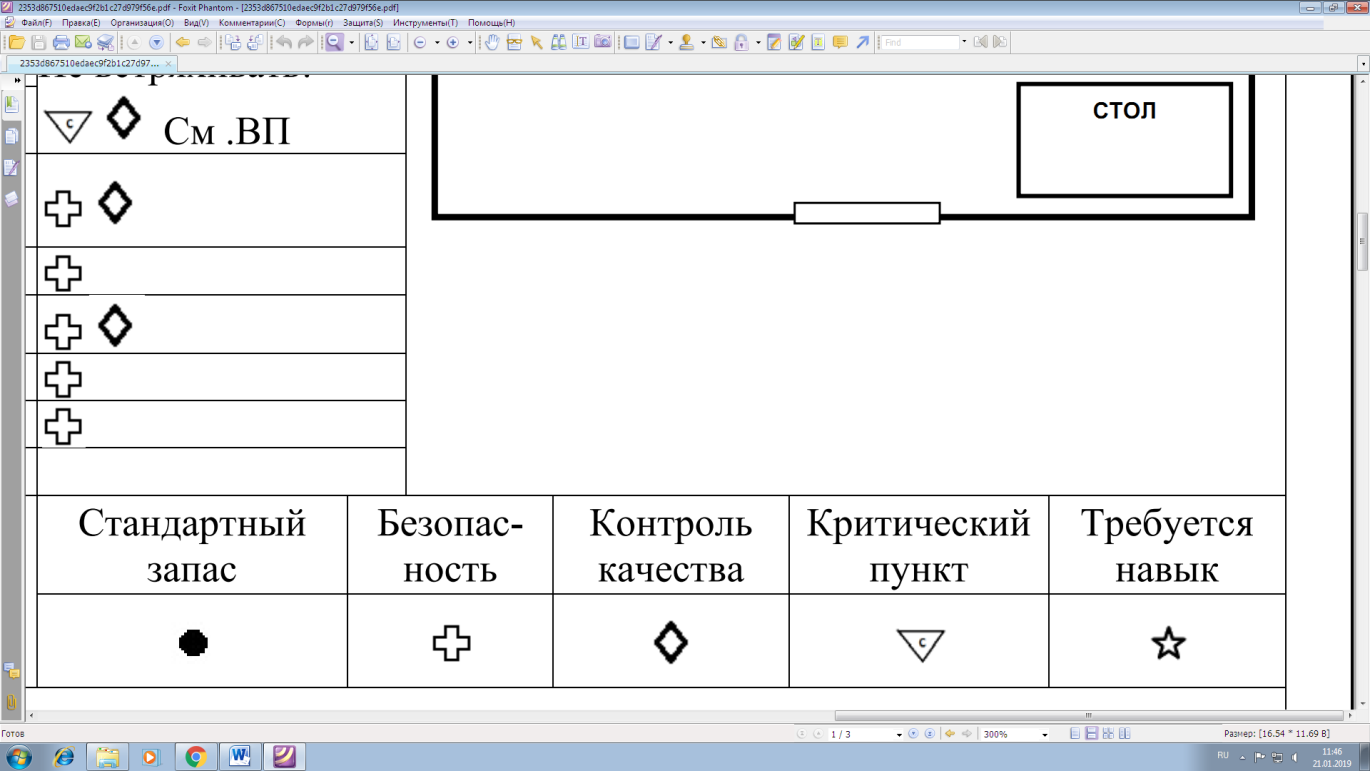 BППодписиПодписиПодписиПодписиПодписиПодписиПодписиИсполнитель:Зав. поликлиникойВрач-эпидемиологСоставительФИОПодписьДата12